PEM PALРабочая группа СВА «Аудит на практике»
Руководство по планированию выполнения аудиторского задания
Основной вопрос, требующий решения: нам нужен один или два отдельных документа по планированию аудита?Один, единый план проведения аудитаОтдельная программа работы или матрица рисков/средств контроляПредложение эксперта:Структурированный общий план проведения аудита, который должен использоваться для всех аудиторских заданий.Дополнительно по каждому отдельному аудиторскому заданию в план в виде приложения включается матрица рисков/ средств контроля, разработанная с учетом специфики конкретного задания.Важно помнить четыре этапа выполнения аудиторского задания:Первоначальное планированиеПредварительное изучениеПолевые работыПодготовка отчетаПросим отметить все элементы, которые Вы считаете необходимым включить в плановые документы, а также добавить любые элементы, которые, по Вашему мнению, отсутствуют.  Первоначальное планированиеПредварительное изучениеПолевые работыПодготовка отчетаМатрица рисков / средств контроля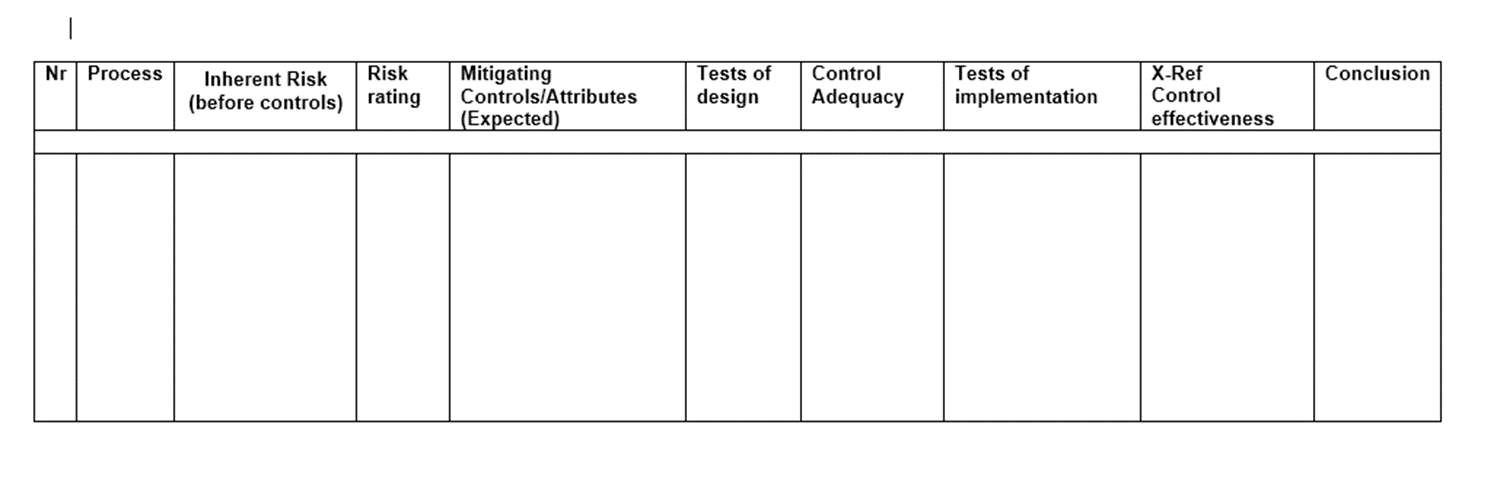 Компоненты #ОписаниеДаНет1.Определение предварительной цели (целей) аудита.2.Определение объема аудита.3.Выявление применимого законодательства, принципов политики и стандартов, касающихся соответствующего процесса или системы, а также сопутствующей документации, в частности, касающейся взаимосвязи с другими процессами /системами, оценки рисков, присущих процессу/системе, а также функций и обязанностей, относящихся к процессу/системе.  4.Выявление предыдущих отчетов о проведении внутреннего аудита, других органов, оказывавших услуги по внутреннему /внешнему подтверждению качества процессов, а также консультантов, имеющих отношение к процессу/системе, подлежащим аудиту.5.Определение навыков и специальных знаний, требующихся для выполнения аудиторского задания.6.Определение состава аудиторской группы.7.В случае необходимости технической поддержки следует указать, какая именно поддержка требуется, кто и когда ее должен оказать, а также оценить соответствующие затраты времени и средств.                                                                         8.Подготовка плана-графика выполнения следующих этапов аудиторского задания:Первоначальное планированиеПредварительное изучениеПолевые работыПодготовка проекта отчетаПодготовка окончательного отчетаАдминистрирование Надзор Контроль качества9.Определение референтных рамок (критериев), актуальных для конкретного аудиторского задания.10.Подготовка меморандума об аудиторском задании, включающего следующее:Цели и объем аудитаОриентировочные даты начала и окончания аудиторской проверкиСостав аудиторской группыНеобходимая логистика и права допуска Общий вопросник о требующейся базовой информации11.Планирование установочной встречи с аудируемым лицом.#Описание ДаНет 1.Изучение сферы, подлежащей аудиту, путем рассмотрения соответствующих документов, проведения интервью и наблюдения за осуществлением процессов и функций.  2.Получение организационной схемы функционирования сферы, подлежащей аудиту, а также должностных инструкций членов персонала.  3.Составление перечня основных сегментов/процессов, подлежащих анализу, и сопоставление их с подробным описанием или блок-схемой по каждому сегменту/процессу.  4.Включение заполненных образцов исходных и выходных документов, форм и отчетов.  5.Получение или подготовка описания и блок-схем процессов, подлежащих аудиту. 6.Визирование аудируемым лицом подготовленных описаний и графических схем для подтверждения точности их представления.7.Уточнение первоначальных целей (цели) аудита.8.Уточнение первоначального объема аудита.9.Анализ сильных и слабых сторон основных процессов на основе их описания и графических схем.  10.Подготовка матрицы рисков/средств контроля, позволяющей выявить следующее по каждой предварительной цели аудита:риски и ожидаемые средства контроля по каждой цели;фактическую практику, поддерживающую каждый элемент (сильные стороны) или отсутствие таковой (слабые стороны) в соответствии с выстроенной в ходе документальной работы схемой или подготовленным описанием.11.Обсуждение дизайна средств контроля с аудируемым лицом. 12.Вывод об адекватности средств контроля.13.Подготовка краткого изложения предлагаемых изменений объема и целей аудита и определение приоритетности целей по степени значимости.  14.Составление подробной программы полевых работ в матрице рисков/средств контроля  с включением этапов тестирования по каждой цели, а также планов аудиторской выборки.  15.Подготовка рабочих документов для выполнения аудиторского задания.²²16.Представление рабочих документов на рассмотрение с последующим учетом замечаний. #ОписаниеДаНет1.Проведение тестирования в соответствии с тем, как это обозначено в подробной программе полевых работ в матрице рисков/средств контроля.2.Обеспечение обсуждения результатов тестирования с соответствующими сотрудниками  по мере получения результатов.  3.Подготовка по каждому разделу тестирования краткого заключения с указанием цели, выводов, процедур и краткого изложения (по степени приоритетности) результатов тестирования, подтверждающих сделанные выводы.  4.Представление рабочих документов на рассмотрение с последующим учетом замечаний.5.Проверка проведенной работы на предмет полноты рабочих документов, чтобы удостовериться в том, что документы имеют заголовок, содержат наименование проверяемой функции, описание содержания рабочего документа, сроки проведения аудита, а также перечисление выполненных этапов подробной программы полевых работ;страницы документов пронумерованы с указанием инициалов и даты;в документах указаны их назначение, источник, сфера охвата и выводы.6.Представление рабочих документов на рассмотрение с последующим учетом замечаний.7.Подготовка общих выводов относительно адекватности и эффективности средств контроля.8.Обсуждение выводов с руководителями оперативных подразделений и директорами департаментов; документирование результатов обсуждений.#Описание ДаНет1.Подготовка проекта отчета:Составление введения к отчету, изложение общей информации и сферы охвата.Включение в отчет краткого заключения.Написание меморандума по менее значимым пунктам. Представление отчета на рассмотрение и учет замечаний. Организация заключительного совещания и распространение проекта отчета.Проведение заключительного совещания для информирования о результатах аудиторской проверки и согласование даты готовности плана корректирующих действий. (Примечание. В случае выявления необходимости внесения в аудиторский отчет каких-либо существенных изменений следует установить дату выпуска переработанного отчета.)2.Получение плана корректирующих действий:Анализ плана корректирующих действий на предмет их достаточности и документирование результатов анализа.  Информирование руководства о каких-либо очевидных недостатках плана корректирующих действий и устранение недостатков.3.Подготовка окончательного отчета:Включение уточненного плана корректирующих действий в переработанный проект отчета и подготовка окончательного отчета.При необходимости включение в отчет комментариев, представленных аудируемым лицом. Представление окончательного отчета на рассмотрение и учет полученных замечаний.Распространение окончательного отчета.#ОписаниеДаНет1.Наименование процесса (подпроцесса)2.Неотъемлемый риск (риски), присущий (присущие) (под)процессу3.Категория риска4.Ожидаемые средства контроля, ориентированные на снижение рисков5.Тестирование дизайна средств контроля6.Вывод об адекватности средств контроля7.Тестирование функционирования средств контроля 8.Вывод об эффективности контроля9.Общий вывод